 Kurs KPP (Kwalifikowanej Pierwszej Pomocy) - Cena rynkowa 850zł,
po którym uzyskujesz tytuł RATOWNIKA (art. 3 pkt 2 i art.13 ustawy z dn. 8 września 2006 r. o Państwowym Ratownictwie Medycznym, który jest wymagany m.in. w Straży Pożarnej i ratownictwie wodnym (WOPR), wymagany dla członków zabezpieczenia medycznego na imprezach masowych.Organizowany dla osób, które ukończyły 18 lat, liczba miejsc ograniczona - 20 osób!Termin zgłoszeń: 28 grudnia (e-mail: sylwester.jasinski@um.sejny.pl)Jest Finansowany przez MIASTO SEJNY oraz
Radę Państw Morza Bałtyckiego, CBSS (Council of the Baltic Sea States)W ramach Projektu PSF 2021/6:„DE-PL-LT Edukacja obywatelska na rzecz odporności społeczności na kryzysy poprzez tworzenie systemu nowoczesnych szkoleń i podnoszenia kwalifikacji zawodowych dla edukatorów z zakresu obrony cywilnej”Harmonogram kursu (66godz: 25godz zajęć teoretycznych + 41godz zajęć praktycznych)05.01.2023 – 14.00-17.00 – WORD SUWAŁKI13, 14 i 15.01.2023 w godz. 9.00-17.00 (piątek od 13.00)14.01.2023 – ze względu na Studniówkę; zajęcia mogą odbyć się w innym terminie20,21,22.01.2023 w godz. 9.00-17.00 (piątek od 13.00)10, 11 i 12.02.2023 w godz. 9.00-17.00 (piątek od 13.00)17, 18 i 19.02.2023 w godz. 9.00-17.00 (piątek od 13.00)25.02.2023 Egzamin (WORD w Suwałkach) część teoretyczna i praktyczna zgodnie z Rozporządzenie Ministra Zdrowia z dnia 19 marca 2007 r. w sprawie kursu w zakresie kwalifikowanej pierwszej pomocy (Dz. U. z 2021 r. poz.411) 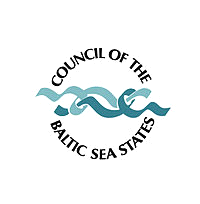 